Mahidol Sustainable Development Conference 2024ชื่อบทความ ภาษาไทย (TH Sarabun New 18pt, Center) 
ชื่อบทความภาษาอังกฤษ  (TH Sarabun New, 18pt, Center) ผู้แต่ง1* ผู้แต่ง2 และ ผู้แต่ง3 (TH Sarabun New, 16pt, Center)1งานพัฒนาเพื่อความยั่งยืน กองกายภาพและสิ่งแวดล้อม สำนักงานอธิการบดี มหาวิทยาลัยมหิดล ถนนพุทธมณฑลสาย 4 ตำบลศาลายา 
อำเภอพุทธมณฑล จังหวัดนครปฐม 731702สาขาวิชา...... คณะ…มหาวิทยาลัยมหิดล ถนนพุทธมณฑลสาย 4 ตำบลศาลายา อำเภอพุทธมณฑล จังหวัดนครปฐม 73170 3สาขาวิชา... คณะ………มหาวิทยาลัยมหิดล ถนนพุทธมณฑลสาย 4 ตำบลศาลายา อำเภอพุทธมณฑล จังหวัดนครปฐม 73170*Corresponding Author บทคัดย่อบทความวิชาการ หมายถึง บทความที่ผู้เขียนได้ศึกษา รวบรวมข้อมูลทางวิชาการหรือเอกสารอ้างอิงที่เชื่อถือได้และทันสมัยจากผลงานวิชาการของตนเองหรือของผู้อื่น เพื่อสังเคราะห์ วิเคราะห์ วิจารณ์ หรือนำเสนอความคิดใหม่ โดยเรียบเรียงและนำเสนอด้วยภาษาและศัพท์ตามหลักวิชาการ มหาวิทยาลัยมหิดลเปิดรับบทความฉบับเต็มเพื่อตีพิมพ์ในรายงานการประชุมวิชาการ Mahidol Sustainable Development Conference ณ มหาวิทยาลัยมหิดล ตั้งแต่วันนี้ ถึง 19 เมษายน 2567 โดยกำหนดจำนวนหน้าของบทความฉบับเต็มระหว่าง 4-10 หน้ากระดาษขนาด A4 และกำหนดแบบอักษร TH Sarabun New ซึ่งขนาดของตัวอักษรจะแสดงประกอบในแต่ละหัวข้อที่กำหนด บทคัดย่อเป็นการสรุปเนื้อหาบทความที่ต้องการนำเสนออย่างสั้นและกระชับ ซึ่งประกอบด้วยเนื้อหาการเกริ่นนำ สิ่งที่ทำ สรุปผล เพื่อแสดงภาพรวมของบทความโดยสังเขป โดยกำหนดจำนวนคำบทคัดย่อระหว่าง 250 - 500 คำ และเนื้อหาของบทคัดย่อภาษาไทยและภาษาอังกฤษเป็นเนื้อหาเดียวกัน (TH Sarabun New, 14pt) คำสำคัญ: ระบุคำหรือวลีที่ใช้ในการค้นหา ไม่น้อยกว่า 2 คำ AbstractIn an academic article, the author studies and compiles academic or reliable, up-to-date reference data from their own or others' academic works. This process aims to synthesize, analyze, criticize, or present new ideas, organized and articulated in accordance with academic principles, employing language and terms consistent with scholarly standards. Mahidol University is presently accepting full paper submissions for inclusion in the proceedings of the Mahidol Sustainable Development Conference. This submission period is open from today until April 19, 2023. The specified length for the full paper ranges between 4 and 10 A4 pages, adhering to the TH Sarabun New font, with designated font sizes for each mandatory section.The abstract, functioning as a concise summary that encapsulates the essential elements of the paper, includes an introduction, methods, results, and conclusions. Its purpose is to provide a comprehensive overview of the entire paper. The prescribed word count for the abstract is set between 250 and 500 words, with both the Thai and English abstracts reflecting the same content. (TH Sarabun New, 14pt)Keywords: Please provide the keywords or phrases used for searching articles, with at least 2 words บทนำ	เนื้อหาบทนำเป็นการเขียนเกริ่นนำ เพื่อแสดงถึงความสนใจในการจัดทำบทความฉบับนี้ แสดงความเป็นมาของบทความ หลักการและเหตุผล รวมถึงประโยชน์ที่ผู้อ่านจะได้รับจากการอ่านวัตถุประสงค์ในหัวข้อนี้ให้แสดงวัตถุประสงค์ของบทความ เพื่อให้ผู้อ่านทราบเป้าหมายของการจัดทำบทความ ซึ่งต้องมีเนื้อหาที่สอดคล้องกับบทความขอบเขตของเรื่องในหัวข้อนี้ให้อธิบายขอบเขตของเรื่องให้ชัดเจน เพื่อกำหนดกรอบความสนใจในการศึกษา ขอบเขตของเนื้อเรื่อง กรอบระยะเวลา หรืออื่น ๆ ที่เป็นปัจจัยในการเขียนคำจำกัดความหรือคำนิยามในหัวข้อนี้ให้อธิบายคำจำกัดความหรือคำนิยามของการศึกษา เพื่อสื่อสารให้ผู้เขียนและผู้อ่านเข้าใจความหมายตรงกันหรือสามารถขยายความเพื่อให้เกิดความเข้าใจมากขึ้นได้เนื้อเรื่องในหัวข้อนี้แสดงรายละเอียดของบทความวิชาการ รายละเอียดของประเด็นตามที่ผู้เขียนวางโครงเรื่องไว้ ซึ่งอาจมีหัวข้อแตกต่างกันในบทความแต่ละเรื่อง โดยสามารถเขียนข้อมูล ข้อค้นพบ และแทรกความคิดเห็นของผู้เขียนได้ ซึ่งอาจมีสมการ รูป ตารางประกอบ ดังนี้ 
สมการ 	E =mc2		(1)ทั้งนี้ให้เรียงเลขสมการตามลำดับก่อนหลัง และ ระมัดระวังการใช้ตัวยกและตัวห้อยให้อยู่ในตำแหน่งและขนาดที่ชัดเจนตาราง ควรวางตารางไว้ที่ตำแหน่งซึ่งใกล้กับข้อความที่อ้างถึง และให้ระบุเลขที่ตารางพร้อมคำบรรยายด้วย เช่น ตารางที่ 1 ซึ่งได้สรุปขนาดและแบบอักษรรายการต่าง ๆ ของบทความนี้ดังนี้ ตารางที่ 1 ขนาดและแบบตัวอักษรรูปภาพ ควรวางรูปภาพไว้ที่ตำแหน่งซึ่งใกล้กับข้อความที่อ้างถึง และให้ระบุเลขที่รูปภาพพร้อมคำบรรยายด้วย เช่น รูปที่ 1 การประชุมวิชาการมหิดลสู่การขับเคลื่อนการพัฒนาอย่างยั่งยืน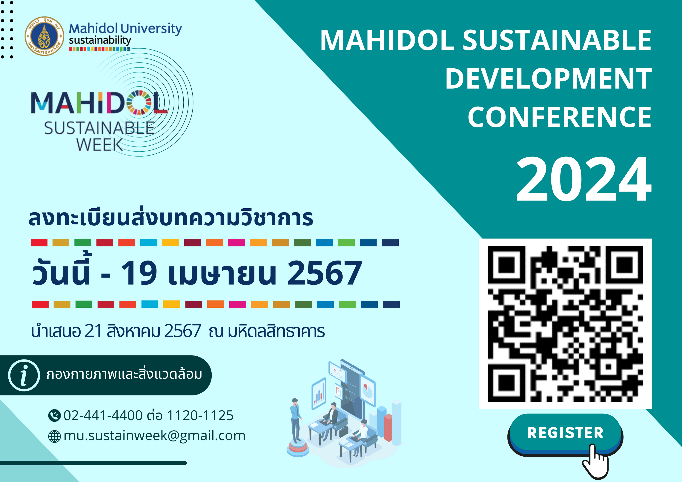 รูปที่ 1 การประชุมวิชาการมหิดลสู่การขับเคลื่อนการพัฒนาอย่างยั่งยืนส่วนสรุปแสดงสรุปสาระของรายละเอียดในเนื้อหา หรือเสนอเป็นข้อสังเกต ข้อเสนอแนะต่อเนื้อหา การสรุปจะเน้นประเด็นความสำคัญหรือประเด็นหลักที่ทำให้ผู้อ่านเห็นภาพของเนื้อหาได้ผลการศึกษาที่สอดคล้องกับเป้าหมายการพัฒนาอย่างยั่งยืน 	สรุปประโยชน์จากการศึกษาว่าส่งเสริมและขับเคลื่อนเป้าหมายการพัฒนาอย่างยั่งยืนข้อใด อย่างไรสามารถระบุได้มากกว่า 1 เป้าหมายกิตติกรรมประกาศเพื่อแสดงความขอบคุณแก่บุคคลและ/หรือหน่วยงานที่ให้ความช่วยเหลือในการศึกษาวิจัย ซึ่งอาจมีหรือไม่มีก็ได้เอกสารอ้างอิงทั้งนี้อ้างอิงตามมาตรฐาน APA หรือ (American Psychological Association) เวอร์ชั่นที่ 6 โดยการเรียงบรรณานุกรมให้หลักการเดียวกับการเรียงคำในพจนานุกรมฉบับราชบัณฑิตยสถาน หรือ Dictionary  ที่เป็นที่ยอมรับกันทั่วไป โดยคำที่มีตัวสะกดจัดเรียงไว้ก่อนคำที่มีรูป สระตามลำดับตั้งแต่ ก- ฮ , A-Z ส่วนคำที่ขึ้นต้นด้วยพยัญชนะตัวเดียวกัน เรียงลำดับตามรูปสระ ดังนี้ อะ อัว อัวะ อา อิ อี อื อุ อู เอะ เอ เอาะ เอา เอิน เอีย เอียะ เอือ เอือะ แอ แอะ โอ โอะ ไอ ไอ ตัวอย่างเช่น
[1] ผู้แต่ง 1./(ปีพิมพ์).//ชื่อเรื่อง/(พิมพ์ครั้งที่).//สถานที่พิมพ์:/สํานักพิมพ์.[2] สุกัญญา รอส. (2561).  วัสดุชีวภาพ.  พิษณุโลก: สํานักพิมพ์ มหาวิทยาลัยนเรศวร.[3] ผู้แต่ง 1./(ปีพิมพ์).//ชื่อเรื่อง/(พิมพ์ครั้งที่).//สถานที่พิมพ์:/สํานักพิมพ์. //จาก หรือ from/http://www.xxxxxxx[4] Howitt, D. (2011). Introduction to research methods in psychology. Retrieved from https://www.dawsonera.com.[5] ผู้แต่ง./(ปีพิมพ์).//ชื่อเรื่อง(รายงานผลการวิจัย).//สถานที่พิมพ์:/สํานักพิมพ์.[6] พินิจทิพย์มณี. (2553).  การวิเคราะห์ปัญหาทางกฎหมายที่เกี่ยวกับการตายของประเทศไทย(รายงานผลการวิจัย).  กรุงเทพฯ: มหาวิทยาลัยธุรกิจบัณฑิตย์.[7] ผู้แต่ง./(ปีพิมพ์)./ชื่อเรื่อง/(ปริญญานิพนธ์ปริญญาดุษฎีบัณฑิต หรือ Doctoral dissertation หรือ วิทยานิพนธ์ปริญญามหาบัณฑิต หรือ master’s thesis)./สถานที่พิมพ์./ชื่อสถาบัน.[8] วันชนะ จูบรรจง. (2560). ระบบสนับสนุนการประมาณการสัมผัสแคดเมียมผ่านการบริโภคอาหาร (วิทยานิพนธ์ปริญญามหาบัณฑิต). พิษณุโลก: มหาวิทยาลัยนเรศวร.[9] ชื่อผู้แต่ง./(ปีพิมพ์).//ชื่อบทความ.//ชื่อวารสาร,/เลขของปีที่/(เลขของฉบับที่),/เลขหน้า.
[10] วิชัย พานิชย์สวย, สุมน ไวยบุญญา, พัชรพร ศุภกิจ, และรัตนากร หลวงแก้ว. (2562).  ผลของการใช้บทเรียน PISA ที่มีต่อความสามารถด้านทักษะกระบวนการทางคณิตศาสตร์ ของนักเรียนระดับประถมศึกษา. วารสารการวิจัยพัฒนาชุมชน (มนุษยศาสตร์และสังคมศาสตร์), 12 (3), 133-160. [11] ผู้แต่ง./(ปีพิมพ์).//ชื่อบทความ./สืบค้น หรือ Retrieved วัน/เดือน/ปี,//จาก หรือfrom/http://www.xxxxxxx[12] สรญา แสงเย็นพันธ์. (2563).  พฤติกรรมสุขภาพ. 
สืบค้น 18 กันยายน 2563,  จาก http://www.nupress.grad.nu.ac.th/behaviorรายการขนาดแบบตัวอักษรชื่อเรื่อง18หนา กึ่งกลางชื่อผู้แต่ง16ปกติ กึ่งกลางที่อยู่12เอียง กึ่งกลางบทคัดย่อ14ปกติหัวข้อ14หนา กึ่งกลางเนื้อหา14ปกติอ้างอิง14ปกติ